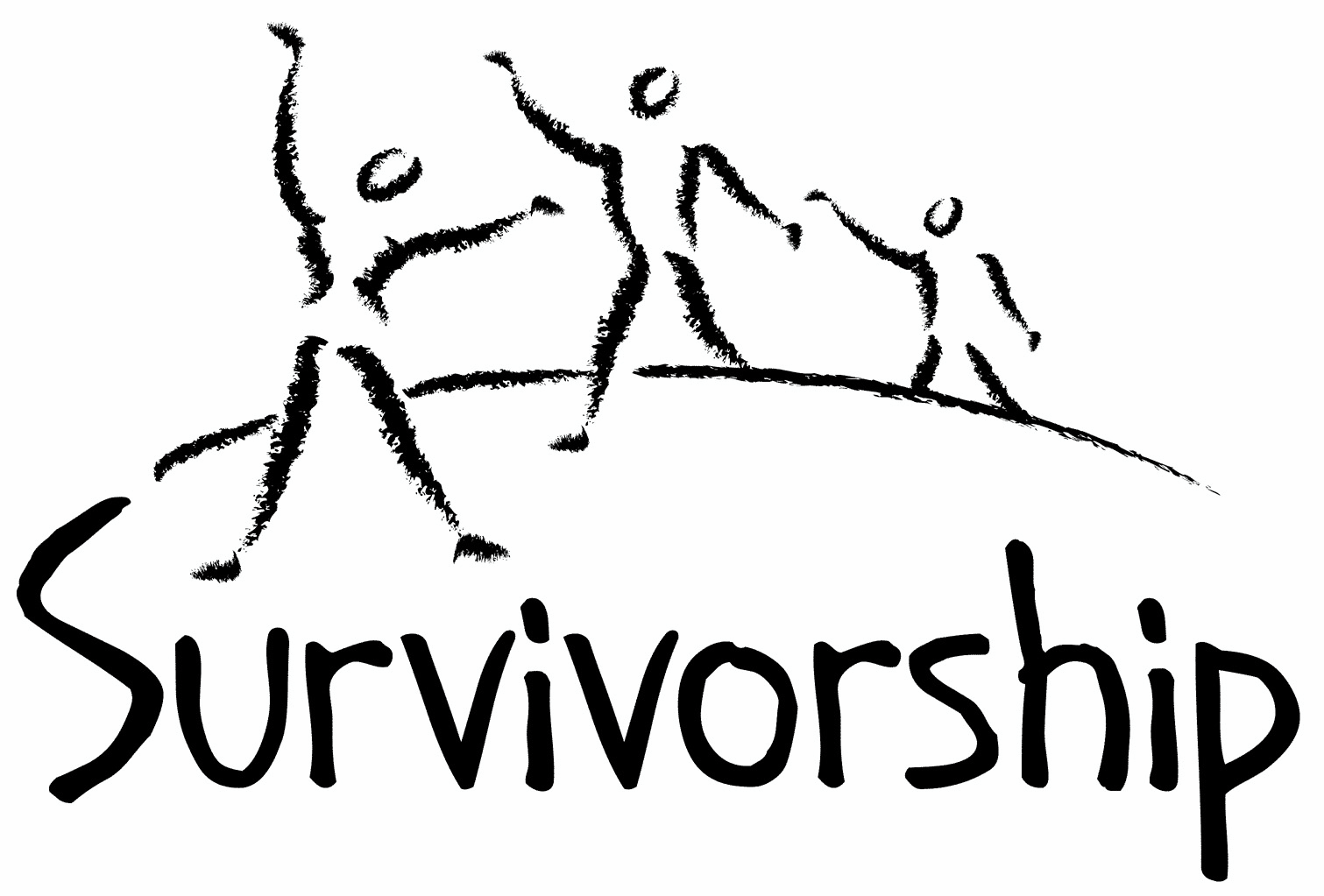  Vol. 194 No. 1 and 2Jan/Feb 2018The Notes, formerly called Chart Notes, ISSN 1523-275, is published bimonthly, copyright © 1999-2018 by Survivorship. All rights reserved. The entire contents of this issue are copyrighted by Survivorship and by the individual contributors. Please write Survivorship or E-mail info@survivorship.org for permission to reprint. Survivorship is a nonprofit organization.Dear Friends,Thank you for all of your support. Survivorship will be having a conference next May in the Los Angeles area. The Survivorship Ritual Abuse and Mind Control 2018 Conference https://survivorship.org/ritual-abuse-and-mind-control-2018-conference/When:Regular Conference - Saturday and Sunday May 19 - 20, 2018Clinician's Conference - Friday May 18, 2018Where:Courtyard Marriot Long Beach Airport3841 N. Lakewood BlvdLong Beach, CA 90808Reduced rates are available before February 1, 2018.  Attendees will receive a free lunch each day and reduced hotel room rates.  The hotel has free wifi, a fitness center and outdoor pool.Please write conference2018@survivorship.org for more information. The Survivorship Board of Directors: Neil, Eileen, Karol and RandySurvivorship blog   https://survivorshipwp.wordpress.com Survivorship on Twitter https://twitter.com/Survivorshiporg                                                                           Survivorship on  Facebook  https://www.facebook.com/SurvivorshipRitualAbusePage Please remember to renew your membership if it is due. Information is at: https://survivorship.org/how-to-renew-your-membership/  Survivorship grows and survives with your help and support. Survivorship Conference May 2018 Special Low Prices before February 1, 2018We now have several video presentations online from our May 2017 conference:  Video Presentations from the Survivorship Ritual Abuse and Mind Control 2017 Conference
https://survivorship.org/presentations-from-the-survivorship-ritual-abuse-and-mind-control-2017-conference     Survivorship Conference 2017 – Promo Video https://youtu.be/mgq6z3F-Wgw Survivors may want to use caution while watching these presentations. None of these videos are meant as therapy or to take the place of therapy.Neil Brick - Survivorship Conference 2017 - How to Avoid Being Mind Controlled at a Conference https://www.youtube.com/watch?v=GGoaYw3pEZs    Freedom from Mind Control https://youtu.be/SxBO2HU4R_M Alison Miller - Survivorship Conference 2017 - Confronting the Spiritual Issues in Ritual Abuse https://www.youtube.com/watch?v=smVS24Fv__k     Working Through Your Traumatic Memories and Destroying the Mind Control https://www.youtube.com/watch?v=T5CS_3GqeVU Wendy Hoffman - Survivorship Conference 2017 - Dirty Therapy https://www.youtube.com/watch?v=Jq75igmOzXk CONFERENCES, WEBINARS, WORKSHOPS, AND TRAININGPODS - POSITIVE OUTCOMES FOR DISSOCIATIVE SURVIVORS (PODS) info@pods-online.org.uk  http://www.pods-online.org.uk/events.htmlBessel van der Kolk's complete speaking schedule is at: 
http://www.traumacenter.org/about/speaking_schedule.php   http://www.traumacenter.org/training/workshops.phpNews ArticlesSome of these articles may describe violence and/or abuse.Woman says Roy Moore initiated sexual encounter when she was 14, he was 32 - The Washington Post https://www.washingtonpost.com/investigations/woman-says-roy-moore-initiated-sexual-encounter-when-she-was-14-he-was-32/2017/11/09/1f495878-c293-11e7-afe9-4f60b5a6c4a0_story.htmlFormer Roy Moore colleague: 'Common knowledge' he dated teenagershttps://www.aol.com/article/news/2017/11/12/former-roy-moore-colleague-common-knowledge-he-dated-teenagers/23274658/Roy Moore's former colleague says it was "common knowledge" he dated teenshttps://www.cbsnews.com/news/teresa-jones-says-roy-moore-common-knowledge-dated-teens/4 More Women Accuse Roy Moore of Misconduct https://www.nytimes.com/2017/11/15/us/roy-moore-alabama-republicans.htmlTwo More Women Accuse Sen. Al Franken Of Inappropriate Touchinghttps://www.huffingtonpost.com/entry/al-franken-two-more-women-groping_us_5a15a455e4b09650540ec295Al Franken Issues Apology After Accusation of Forcible Kissing and Gropinghttps://www.nytimes.com/2017/11/16/us/politics/al-franken-sexual-harassment-groping-forcible-kissing.html  Sen. Al Franken Hit With Second Groping Allegation  https://www.npr.org/2017/11/20/565350546/sen-al-franken-hit-with-second-groping-allegationTapper runs through Trump sexual harassment accusers: 'People in glass White Houses shouldn't throw stones'  On “The Lead," Tapper shared the photos and stories of 12 women who have accused Trump of sexual misconduct, harassment and assault between the 1980s and 2000s.  http://thehill.com/homenews/media/360956-tapper-runs-through-trump -sexual-harassment-accusers-people-in-glass-white56 female lawmakers call for Oversight probe into sexual allegations against Trump  http://thehill.com/homenews/house/364387-nearly-60-female-lawmakers-call-for-probe-into-sexual-allegations-againstEight women say Charlie Rose sexually harassed them — with nudity, groping and lewd callshttps://www.washingtonpost.com/investigations/eight-women-say-charlie-rose-sexually-harassed-them--with-nudity-groping-and-lewd-calls/2017/11/20/9b168de8-caec-11e7-8321-481fd63f174d_story.htmlCorey Feldman reports child abuse claims to policeEighties child star Corey Feldman has filed a report with police after vowing to expose an alleged paedophile ring in Hollywood http://www.bbc.com/news/world-us-canada-41923271Kevin Spacey: New allegations emerge http://www.bbc.com/news/entertainment-arts-41918966Weinstein’s Complicity MachineThe producer Harvey Weinstein relied on powerfulrelationships across industries to provide him with coveras accusations of sexual misconduct piled up for decades.https://www.nytimes.com/interactive/2017/12/05/us/harvey-weinstein-complicity.html Harvey Weinstein scandal: New claim alleges sex trafficking  https://www.usatoday.com/story/life/2017/11/27/harvey-weinstein-civil-claim-uk-lodged-accusers-news/896904001/21st Century Fox in $90 million settlement tied to sexual harassment scandalTwenty-First Century Fox Inc has reached a $90 million settlement of shareholder claims arising from the sexual harassment scandal at its Fox News Channel, which cost the jobs of longtime news chief Roger Ailes and anchor Bill O‘Reilly. https://www.reuters.com/article/us-fox-settlement/21st-century-fox-in-90-million-settlement-tied-to-sexual-harassment-scandal-idUSKBN1DK2NI Democrats Move Swiftly Against Conyers Amid Latest Harassment ChargesRepresentative John Conyers Jr., Democrat of Michigan https://www.nytimes.com/2017/11/21/us/politics/conyers-sexual-harassment-democrats-pelosi.htmlWhen Sexual Assault Victims Are Charged With Lying  In all three instances, the women were charged with lying. In all three instances, their reports turned out to be true. The men who raped them were later identified and convicted.https://www.nytimes.com/2017/11/24/opinion/sunday/sexual-assault-victims-lying.htmlBoy, 6, died after nun kicked him in head in care home, inquiry hearsFormer resident tells historical sexual and physical abuse inquiry that nuns oversaw regime of terror at Smyllum in Scotlandhttps://www.theguardian.com/society/2017/nov/28/boy-6-died-after-nun-kicked-him-in-head-care-home-inquiry-hears HOUSE OF HORRORS Smyllum Park survivors urged to come forward after revelations of mass grave and abuse claims at Lanark orphanagehttps://www.thescottishsun.co.uk/news/1545490/smyllum-park-survivors-urged-come-forward-mass-grave-abuse-lanark-orphanage/ CULT NUNS Nuns ‘forced girl into satanic sex ritual where devil attacked her and buried her alive overnight in a drain’ at Smyllum Park orphanagehttps://www.thescottishsun.co.uk/news/1938839/girl-forced-into-satanic-sex-ritual-where-devil-buried-her-alive-at-smyllum/He Was No Hippie: Remembering Manson, Prison, Scientology, and Mind ControlAt the Spahn Ranch, Manson combined his version of Scientology auditing with post-hypnotic techniques he had learned in prison, with geographical isolation and subliminal motivation, with sing-along sessions and encounter games, with LSD and mescaline, with transactional analysis and brainwashing rituals https://www.alternet.org/news-amp-politics/he-was-no-hippie-remembering-manson-prison-scientology-and-mind-controlWormwood Trailer: Netflix's Groundbreaking Mystery Series Sarsgaard stars as Frank Olson, a bacteriologist, who, while working for the CIA in the '50s, was secretly dosed with LSD. Just days after the dose he wound up falling from the window of a New York City hotel room. The death was officially ruled a suicide, but to this day some maintain that his death was a murder. Complicating the matter is that many of Olsen's CIA colleagues were working on the agency's secretive mind control project known as MKUltra at the time. More than two decades after his death, his family was awarded a $750,000 settlement from the CIA.  https://www.wmagazine.com/story/wormwood-trailer-netflix-errol-morris-peter-sarsgaardGoogle to hire slew of moderators amid outcry over YouTube child abuse videoshttps://www.theguardian.com/technology/2017/dec/04/google-youtube-hire-moderators-child-abuse-videosEx-USA Gymnastics doctor sentenced to 60 years on child porn charges                           http://www.cnn.com/2017/12/07/us/larry-nassar-usa-gymnastics-sentence/index.htmlGirl's father gave her electric shocks and forced her to drink alcohol 'to make her superhuman'Maude Julien, now 60, documented her experiences in her memoir ‘The Only Girl in the World’http://www.independent.co.uk/news/world/europe/girl-father-torture-electrocuted-alcohol-superhuman-maude-julien-book-louis-didier-a8101851.htmlPortugal bogus sect members jailed for ritual sex abuse of boys Reutershttp://www.businessinsider.com/r-portugal-bogus-sect-members-jailed-for-ritual-sex-abuse-of-boys-2017-12SILENT WITNESSES Jehovah’s Witness rape victims claim abuse was covered up because it would bring shame on the religion  Victims say the secretive organisation instructs members not to report crimes to the police  https://www.thesun.co.uk/news/4954162/children-raped-jehovahs-witnesses-report-abuse-shame-religion/Nobody saved us... I just wanted it to end': Lawyer describes how he was abused, tortured and brainwashed from the age of four at a North Carolina evangelical church 'cult' Jamey Anderson, 29, describes his experiences growing up in the World of Faith Fellowship in North Carolina    http://www.dailymail.co.uk/news/article-5174189/Nobody-saved-Man-describes-childhood-abusive-cult.htmlAustralia Gripped by Decades of Sexual Abuse of Children, Panel FindsAustralia’s senior Roman Catholic prelate, Cardinal George Pell, in June became the highest-ranking Vatican official in recent years to face criminal charges involving accusations of sexual offenses. https://www.nytimes.com/2017/12/14/world/australia/australia-sexual-abuse-children.htmlFIFTH ESTATE  Trudeau government gag order in CIA brainwashing case silences victims, lawyer says Daughter of survivor of brutal experiments ‘nervous’ to speak out after non-disclosure demand  http://www.cbc.ca/news/canada/canadian-government-gag-order-mk-ultra-1.4448933Attorney still waiting on expert report in sex cult abuse caseA five-year-old case involving a woman charged with sexual abuse of an underage boy as part of a sex cult ritual may come closer to concluding next year.http://www.theherald-news.com/2017/12/14/attorney-still-waiting-on-expert-report-in-sex-cult-abuse-case/axmhnat/After polygamist leaders used underage girls for sex, lawsuit says, one teen was forced to be a scribe for the rituals   Fundamentalist Church of Jesus Christ of Latter-Day Saints President Warren Jeffs, along with other officials in the church and its former land trust, is accused of carrying out a “calculated plan” to sexually abuse underage girls as part of a religious ritual, according to a lawsuit filed http://www.sltrib.com/news/2017/12/28/after-polygamist-leaders-used-underage-girls-for-sex-lawsuit-says-one-teen-was-forced-to-be-a-scribe-for-the-rituals/Ritual Calendar 2018 - Difficult Dates  Please use caution when reading this page.  This page has words and dates that may remind survivors of their programming.  New calendar for 2018: https://survivorship.org/2018-dates/ January1/1 New Year’s Days. A druid (spirit) feast day (light fires on hill tops)1/1 Full Moon1/5 or 1/6 Twelfth Night1/6 Dionysian Revels1/6 Epiphany referring to celebrations over the manifestation of the divinity of Jesus1/6 Kore gives birth/ manifestation of divinity; Kore, Demeter, Persephone.1/7 St. Winebald’s Day (blood)1/7 Eastern Orthodox Christmas1/12 Birth of both Rosenberg and Goering, Nazi Leaders in WWII1/13 Satanic New Year1/14 Makar Sankranti: Hindu: Harvest Festival1/15 Martin Luther King Day1/16 New Moon1/17 Feast of fools (Old Twelfth Night) Satanic and Demon Revels (sex)1/18 Old Epiphany1/21 S St. Agnes Eve, patron saint of virgins1/20-1/27 Grand climax (blood rituals) in Satanic calendar: conjuration of Talal, a warrior demon1/22 Vasant Panchami: Hindu: Worship of Saraswati, goddess of knowledge, ancestor worship1/25 Robert Burns Night (Burns night)1/26 Australia Day1/29 St Agnes Eve (casting of spells)1/30 Tu B’Shevat (Jewish celebration of spring) Begins in the evening1/30 Hitler named Chancellor of Germany1/31 Full MoonFebruary2/1-2/3 Mysteries of Persephone, Groundhog/Imbolg day. A night requiring human sacrifice2/2 Candlemas (Imbolc/Imbolg), Brigid’s Day/mother goddess (bride) (blood), animal or human sacrifice2/12 Lincoln’s Birthday2/13 Shivaratri (night of Shiva creator/destroyer)2/13 Shrove Tuesday (Mardi Gras)2/14 Valentine Day, encourages physical lust, 13 days after Imbolc2/14 Ash Wednesday Beginning of Lent2/14 Fertility Rituals2/14 Eastern Orthodox Beginning of Lent2/15 New Moon2/17-2/19 Lupercalia (she-wolf mother Romulus and Remus: honoring of Pan)2/29 President’s Day and Washington’s Birthday - US (observed)2/21, 2/22 Feralia/Terminalia (Roman All Souls)2/25 Walpurgis Day (blood)   2/28 - 3/1 PurimON-GOING MEETINGS AND TRAINING OPPORTUNITIESMore information is available at https://survivorship.org/community-calendar-of-events/ Survivorship is presenting this as information only. If you choose to use one of these resources, please note that you are doing this at your own risk.Adult Survivors of Child Abuse-ongoing meetings/Beyond SurvivingSecond Thursday of each month, 6:00-8:00 PMEmbarcadero YMCA, 169 Stuart St., San Francisco, CA  http://rachelgrantcoaching.com/ ASCA (Adult Survivors of Child Abuse)On-going meetings in CA, FL, IL, NE, NJ, NY, NC, RI, and South Africainfo@ascasupport.org  www.ascasupport.orgChristina Arguello
http://therapists.psychologytoday.com/rms/prof_detail.php?profid=119345&sid=1336589023.0802_18054&city=San+Francisco&county=San+Francisco&state=CA&spec=19

Intensive Trauma Therapy, Morgantown, WV.Free Thursday morning Trauma Seminarsinfo@traumatherapy.us   http://www.traumatherapy.usSafeguarding Children - Ongoing training                                                                                                                                                    North Yorkshire, UK                                                                                     http://www.safeguardingchildren.co.uk/lscb-training-brochure.htmlSurvivors of Incest AnonymousSIA holds 12-step meetings for incest survivors. Those designated “Nothing Too Heavy to Share” meetings are designed for ritual abuse survivors. 410-282-3400  http://www.siawso.orgSIA Coming Home phone meeting   Daily at 11:30 am and 9pm Eastern time.  1 712 432 8808 code is 742247 then press 5 once you're in. Trauma Center at JRI Free lecture each Thursday of the month, 12-1 p.m., Brookline, MAmoreinfo@traumacenter.org   617- 232-1303  www.traumacenter.org/training/workshops.phpWomencare Counseling Center   Weekly ongoing groups, Evanston, IL  info@womencarecounseling.com  847-475-7003www.womencarecounseling.comWomen’s Center, 46 Pleasant Street, Cambridge, MA  Weekly and monthly groups for survivors of child sexual abuse, incest survivor’s interfaith quilt project, Survivors of Incest Anonymous, eating disorder support group, emotional healing group, more.info@cambridgewomenscenter.org   Phone: 617-354-6394 Helpline. 617-354-8807   http://www.cambridgewomenscenter.orgDissociation & Trauma Clinical DiscussionsThe Dissociation & Trauma Clinical Discussions (DissTCD) list has been created to allow for clinical discussions for all licensed mental health counselors and retired licensed mental health counselors around the world to discuss ritual abuse, mind control and other topics. If you have a related license or degree, please write for more information at DissTCD-owner@yahoogroups.com   http://groups.yahoo.com/group/DissTCD Ritual-Abuse/Mind-Control Special Interest GroupThe Ritual Abuse and Mind Control Special Interest Group (RA/MC SIG) of the International Society for the Study of Trauma and Dissociation (ISSTD) was approved by ISSTD’s Executive Council in 2008. The Mission of the RA/MC SIG is to further dialogue, knowledge, research and training on the etiology, evaluation, and effective treatment of trauma and dissociation in clients reporting histories of ritual abuse or mind control. Membership in the RA/MC SIG is free to all ISSTD members as an ISSTD membership benefit. Call for submissions: For Survivorship's next journal, please send your essays, articles, poetry and art work for consideration for publication. We accept entries from survivors and specialists in the field. Please mail to: info@survivorship.org   All entries must be in electronic form and sent by e-mail or e-mail attachment. The Childhelp National Child Abuse Hotline 1-800-4-A-CHILD (1-800-422-4453)  HOTLINES FAMILIAR WITH RA ISSUES* Bay Area Women Against Rape (BAWAR): 510-845-7273* San Francisco Women Against Rape (SFWAR): 415-647-7273* Women’s Center, Cambridge, MA: 617-354-8807How to Renew your MembershipIf you receive our literature by mail, look at the label on your Notes or Survivorship journal. You may also write info@survivorship.org and ask. If you renew before you need to, we will just add the extra months onto your membership. Please try to keep your membership up to date.  You may renew here: https://survivorship.org/how-to-renew-your-membership/  This page has a link to paying with PayPal https://survivorship.org/membership-using-paypal/ RatesThe rates for a Survivorship membership are on a sliding scale based on ability to pay beginning from $75.00 down to what you can afford.  We ask that health-care professionals contribute towards gift memberships. We regret that we are not able to provide services or include members under the age of 18. Renewing1. Decide if you want to read the Survivorship Journal and Notes on the web site (Internet Member) or receive the Journal by regular mail (let us know if you want to also receive the Notes by regular mail) (Regular Member).2. Then choose how much you are able to pay.  If you are a professional, we suggest that you donate $35.00 to support gift memberships for low-income survivors.  We appreciate gifts so that we may offer support to survivors who are unable to work due to the after-effects of their abuse and to survivors who are imprisoned. All donations are tax deductible. We are a 501(C) corporation.3. Decide whether you want to pay by check, money order, or PayPal. PayPal accepts charge cards. If you want to pay using PayPal, please copy and fill out the form below, email it to info@survivorship.org, and then click https://survivorship.org/membership-using-paypal/  to make your payment. If you want to pay by check or money order, print out the form below and send it with your payment (in U.S. funds) to:   Survivorship, 881 Alma Real Drive Ste 311, Pacific Palisades, CA 90272 USAName ________________________________________________________Organization (if applicable) _______________________________________City _________________________________________________________State __________________  (Please add street address and zip code for non-internet memberships.) E-mail _______________________________________________________Regular Membership: $__________ or Internet Membership $___________  Donation $_____________Total enclosed $______________________   You may also e-mail the information on this form to info@survivorship.org 